Christmas Event: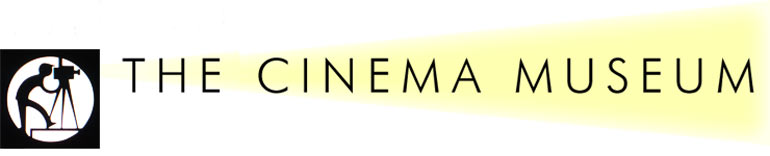  Saturday 3rd December, 20162 Dugard Way (off Renfrew Road), London SE11 4THRattigan on Screen2.30 p.m..  The Cinema MuseumGuest of Honour:  Liz FraserLondon’s Cinema Museum is devoted to keeping alive the spirit of cinema. Set in historic surroundings in the former Lambeth Workhouse, Kennington, close to the Elephant & Castle, the Cinema Museum houses a unique collection of artefacts, memorabilia and equipment that preserves the history and grandeur of cinema from the 1890s to the present day, including items relating to former Workhouse inmate, Charlie Chaplin.Clive Montellier will open the event by interviewing our Guest of Honour, Liz Fraser. Well known for her many appearances in British films, Liz Fraser has a number of connections with the world of Rattigan. In 1970, she appeared opposite Telly Savalas in a TV production of Man and Boy, and she has also appeared on stage in Flarepath. In addition, one of her early cameo roles was in Wonderful Things, opposite our President in her film debut. Our featured film for the day will be ‘The Sound Barrier’ released in 1952 with screenplay by Terence Rattigan. Epitomising the groundbreaking work of the British aviation industry, this was the film highlighted by Simon Heffer in his address to the Birthday Dinner as one of the shining examples of post-War British film-making. Our day will also include a tour of the museum for those who have not already had this experience.Tickets cost £12 to include refreshments.and an optional pre-event Lunch at Brasserie Toulouse Lautrec12 noon.  140 Newington Butts, Kennington, London SE11 4RMHead Chef: Florent RegentBrasserie Toulouse Lautrec is a most attractive pub/restaurant in the traditional French country style.  The Society has reserved a private room on the 1st floor and lunches are very reasonably priced, starters cost from £5 or £6 and £10 - £15 main course. A 12.5 % service charge is added to bills.  Menus will be sent out nearer the time, so that members can pre-order their meal.  House wines are £19 per bottle.   (The restaurant is 5 minutes walk from the Cinema Museum). ……………………………………………………………………………………………………..……B O O K I N G    F O R MPlease make your cheque payable to “The Terence Rattigan Society” and return it to arrive NO LATER THAN END OCTOBER, 2016  to Mrs Barbara Longford, 7 Argyll Mansions, Hammersmith Road, London W14 8QGTel: 020 7603 7399  barbara.longford@ntlworld.com(Receipt of all booking forms will be acknowledged.)N.B.  CHEQUES WILL NOT BE PRESENTED UNTIL NOVEMBEREventNo. of placesCostTour of the Cinema Museum and Film Screening £12 per ticketOptional Lunch at the Brasserie Toulouse LautrecPAY ON THE DAYTOTAL:  I enclose a cheque forName - please also state name(s) of your guest(s)Name - please also state name(s) of your guest(s)Name - please also state name(s) of your guest(s)Address & e-mail:Address & e-mail:Address & e-mail: